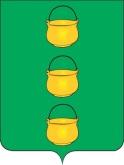 ГЛАВА
 ГОРОДСКОГО ОКРУГА КОТЕЛЬНИКИ
 МОСКОВСКОЙ ОБЛАСТИПОСТАНОВЛЕНИЕ25.08.2020 № 596-ПГг. КотельникиО внесении изменений в постановление главы городского округа Котельники Московской области от 20.09.2019 № 658-ПГ «Об утверждении муниципальной программы «Развитие сельского хозяйства»Руководствуясь статьей 179 Бюджетного кодекса Российской Федерации, Федеральным законом от 06.10.2003 № 131-ФЗ «Об общих принципах организации местного самоуправления в Российской Федерации», постановлением главы городского округа Котельники Московской области от 02.07.2014 № 606-ПГ «Об утверждении порядка разработки, реализации и оценки эффективности муниципальных программ городского округа Котельники Московской области» (в редакции постановлений главы городского округа Котельники Московской области от 24.11.2017 № 633-ПГ, от 13.09.2018 № 792-ПГ) и постановлением администрации городского округа Котельники Московской области от 23.09.2016 № 2170-ПА  «Об утверждении перечня муниципальных программ, реализуемых на территории городского округа Котельники Московской области» (в редакции постановлений  главы городского округа Котельники Московской области от 15.09.2017 № 436-ПГ, от 24.11.2017 № 633-ПГ),  постановляю:1. Внести в постановление главы городского округа Котельники Московской области от 20.09.2019 № 658-ПГ «Об утверждении муниципальной программы «Развитие сельского хозяйства» (в редакции постановления главы городского округа Котельники от 27.05.2020 №363—ПГ) следующие изменения:1.1. Паспорт муниципальной программы «Развитие сельского хозяйства» изложить в новой редакции (приложение 1 к настоящему постановлению);1.2. Планируемые результаты реализации муниципальной программы  «Развитие сельского хозяйства» изложить в новой редакции (приложение 2 к настоящему постановлению);1.3. Паспорт муниципальной подпрограммы IV «Обеспечение эпизоотического и ветеринарно-санитарного благополучия» изложить в новой редакции (приложение 3 к настоящему постановлению);1.4. Приложение 1 к муниципальной подпрограмме «Обеспечение эпизоотического и ветеринарно-санитарного благополучия» «Перечень мероприятий муниципальной подпрограммы «Обеспечение эпизоотического и ветеринарно-санитарного благополучия»» изложить в новой редакции (приложение 4 к настоящему постановлению);2. Отделу информационного обеспечения управления внутренней политики МКУ «Развитие Котельники» обеспечить официальное опубликование настоящего постановления в газете «Котельники Сегодня» и разместить на официальном сайте городского округа Котельники Московской области в сети «Интернет».3. Назначить ответственного за исполнение настоящего постановления начальника управления благоустройства И.А. Жаркова.4. Контроль за выполнением настоящего постановления возложить на заместителя главы администрации городского округа Котельники Московской области С.Н. Джеглава.Глава городского округаКотельники Московской области					                С.А. ЖигалкинПриложение 1к постановлению главы городского округа Котельники Московской области от 25.08.2020 № 596-ПГПаспорт муниципальной программы«Развитие сельского хозяйства»Начальник управления благоустройства                                                                                                     т                                   И.А. ЖарковПриложение 2к постановлению главы городского округа Котельники Московской области от 25.08.2020 № 596-ПГ5. Планируемые результаты реализации муниципальной программы«Развитие сельского хозяйства»Приложение 3к постановлению главы городского округа Котельники Московской области от 25.08.2020 № 596-ПГПриложение 1 к муниципальной программе «Развитие сельского хозяйства»Паспорт муниципальной подпрограммы«Обеспечение эпизоотического и ветеринарно-санитарного благополучия»Начальник управления благоустройства                                                                                                                                            И.А. ЖарковПриложение 4к постановлению главы городского округа Котельники Московской области от 25.08.2020 № 596-ПГПриложение 1 к муниципальной подпрограмме «Обеспечение эпизоотического и ветеринарно-санитарного благополучия»Перечень мероприятий муниципальной подпрограммы I «Обеспечение эпизоотического и ветеринарно-санитарного благополучия»  Начальник управления благоустройства                                                                                                                                                 И.А. ЖарковКоординатор муниципальной программы Заместитель главы администрации – С.Н. ДжеглавЗаместитель главы администрации – С.Н. ДжеглавЗаместитель главы администрации – С.Н. ДжеглавЗаместитель главы администрации – С.Н. ДжеглавЗаместитель главы администрации – С.Н. ДжеглавЗаместитель главы администрации – С.Н. ДжеглавМуниципальный заказчик муниципальной программыАдминистрация городского округа Котельники Московской областиАдминистрация городского округа Котельники Московской областиАдминистрация городского округа Котельники Московской областиАдминистрация городского округа Котельники Московской областиАдминистрация городского округа Котельники Московской областиАдминистрация городского округа Котельники Московской областиЦель муниципальной программыОбеспечение эпизоотического и ветеринарно-санитарного благополучия территории городского округа Котельники Московской областиОбеспечение эпизоотического и ветеринарно-санитарного благополучия территории городского округа Котельники Московской областиОбеспечение эпизоотического и ветеринарно-санитарного благополучия территории городского округа Котельники Московской областиОбеспечение эпизоотического и ветеринарно-санитарного благополучия территории городского округа Котельники Московской областиОбеспечение эпизоотического и ветеринарно-санитарного благополучия территории городского округа Котельники Московской областиОбеспечение эпизоотического и ветеринарно-санитарного благополучия территории городского округа Котельники Московской областиПеречень подпрограммПодпрограмма IV «Обеспечение эпизоотического и ветеринарно-санитарного благополучия»Подпрограмма IV «Обеспечение эпизоотического и ветеринарно-санитарного благополучия»Подпрограмма IV «Обеспечение эпизоотического и ветеринарно-санитарного благополучия»Подпрограмма IV «Обеспечение эпизоотического и ветеринарно-санитарного благополучия»Подпрограмма IV «Обеспечение эпизоотического и ветеринарно-санитарного благополучия»Подпрограмма IV «Обеспечение эпизоотического и ветеринарно-санитарного благополучия»Источники финансирования муниципальной программы,в том числе по годам Расходы (тыс. рублей)Расходы (тыс. рублей)Расходы (тыс. рублей)Расходы (тыс. рублей)Расходы (тыс. рублей)Расходы (тыс. рублей)Источники финансирования муниципальной программы,в том числе по годам Всего2020 год2021 год2022 год2023 год2024 годСредства бюджета Московской области4305861861861861861Средства федерального бюджета000000Средства бюджета городского округа000000Внебюджетные средства000000Всего, в том числе по годам:4305861861861861861Планируемые результаты реализации муниципальной программыТип показателя*Единица измере-нияБазовое значение показателя на начало реализации подпрограммыПланируемое значение показателя по годам реализацииПланируемое значение показателя по годам реализацииПланируемое значение показателя по годам реализацииПланируемое значение показателя по годам реализацииПланируемое значение показателя по годам реализацииНомер основного мероприятия в перечне мероприятий подпрограммыПланируемые результаты реализации муниципальной программыТип показателя*Единица измере-нияБазовое значение показателя на начало реализации подпрограммы2020 год2021 год2022 год2023 год2024 годНомер основного мероприятия в перечне мероприятий подпрограммы12345678910Подпрограмма IV «Обеспечение эпизоотического и ветеринарно-санитарного благополучия»Подпрограмма IV «Обеспечение эпизоотического и ветеринарно-санитарного благополучия»Подпрограмма IV «Обеспечение эпизоотического и ветеринарно-санитарного благополучия»Подпрограмма IV «Обеспечение эпизоотического и ветеринарно-санитарного благополучия»Подпрограмма IV «Обеспечение эпизоотического и ветеринарно-санитарного благополучия»Подпрограмма IV «Обеспечение эпизоотического и ветеринарно-санитарного благополучия»Подпрограмма IV «Обеспечение эпизоотического и ветеринарно-санитарного благополучия»Подпрограмма IV «Обеспечение эпизоотического и ветеринарно-санитарного благополучия»Подпрограмма IV «Обеспечение эпизоотического и ветеринарно-санитарного благополучия»Подпрограмма IV «Обеспечение эпизоотического и ветеринарно-санитарного благополучия»Количество отловленных животных без владельцевПриоритетный отраслевойед.9058585858581Муниципальный заказчик подпрограммы Администрация городского округа Котельники Московской областиАдминистрация городского округа Котельники Московской областиАдминистрация городского округа Котельники Московской областиАдминистрация городского округа Котельники Московской областиАдминистрация городского округа Котельники Московской областиАдминистрация городского округа Котельники Московской областиАдминистрация городского округа Котельники Московской областиАдминистрация городского округа Котельники Московской областиИсточники финансирования подпрограммы по  годам реализации и главным распорядителям бюджетных средств, в том числе по годам:Главный распорядитель бюджетных средствИсточник финансированияРасходы (тыс. рублей)Расходы (тыс. рублей)Расходы (тыс. рублей)Расходы (тыс. рублей)Расходы (тыс. рублей)Расходы (тыс. рублей)Источники финансирования подпрограммы по  годам реализации и главным распорядителям бюджетных средств, в том числе по годам:Главный распорядитель бюджетных средствИсточник финансирования2020 год2021 год2022 год2023 год2024 годИтогоИсточники финансирования подпрограммы по  годам реализации и главным распорядителям бюджетных средств, в том числе по годам:Министерство сельского хозяйства и продовольствия Московской областиВсего, в том числе: 8618618618618614305Источники финансирования подпрограммы по  годам реализации и главным распорядителям бюджетных средств, в том числе по годам:Министерство сельского хозяйства и продовольствия Московской областиСредства бюджета Московской области8618618618618614305Источники финансирования подпрограммы по  годам реализации и главным распорядителям бюджетных средств, в том числе по годам:Министерство сельского хозяйства и продовольствия Московской областиСредства федерального бюджета000000Источники финансирования подпрограммы по  годам реализации и главным распорядителям бюджетных средств, в том числе по годам:Министерство сельского хозяйства и продовольствия Московской областиСредства бюджета городского округа000000Источники финансирования подпрограммы по  годам реализации и главным распорядителям бюджетных средств, в том числе по годам:Министерство сельского хозяйства и продовольствия Московской областиВнебюджетные источники000000Мероприятие подпрограммыСроки исполнения мероприятияИсточники финансирования Объем финансирования мероприятия в году, предшествующему году начала реализации муниципальной программы (тыс.руб.)Всего (тыс. руб.)Объем финансирования по годам (тыс. руб.)Объем финансирования по годам (тыс. руб.)Объем финансирования по годам (тыс. руб.)Объем финансирования по годам (тыс. руб.)Объем финансирования по годам (тыс. руб.)Ответ-ственный за выполне-ние меропри-ятия программыРезуль-таты выполне-ния меропри-ятий подпро-граммыМероприятие подпрограммыСроки исполнения мероприятияИсточники финансирования Объем финансирования мероприятия в году, предшествующему году начала реализации муниципальной программы (тыс.руб.)Всего (тыс. руб.)2020 год2021 год2022 год2023 год2024 годОтвет-ственный за выполне-ние меропри-ятия программыРезуль-таты выполне-ния меропри-ятий подпро-граммы123456789101112Основное мероприятие 01. Обеспечение эпизоотического благополучия территории от заноса и распространения заразных, в том числе особо опасных болезней животных, включая африканскую чуму свиней 2020– 2024 годыВсего12034305861861861861861Управле-ние благо-устройстваОсновное мероприятие 01. Обеспечение эпизоотического благополучия территории от заноса и распространения заразных, в том числе особо опасных болезней животных, включая африканскую чуму свиней 2020– 2024 годыСредства бюджета Московской области12034305861861861861861Управле-ние благо-устройстваОсновное мероприятие 01. Обеспечение эпизоотического благополучия территории от заноса и распространения заразных, в том числе особо опасных болезней животных, включая африканскую чуму свиней 2020– 2024 годыСредства федерального бюджета0000000Управле-ние благо-устройстваОсновное мероприятие 01. Обеспечение эпизоотического благополучия территории от заноса и распространения заразных, в том числе особо опасных болезней животных, включая африканскую чуму свиней 2020– 2024 годыСредства бюджета городского округа0000000Управле-ние благо-устройстваОсновное мероприятие 01. Обеспечение эпизоотического благополучия территории от заноса и распространения заразных, в том числе особо опасных болезней животных, включая африканскую чуму свиней 2020– 2024 годыВнебюджетные источники0000000Управле-ние благо-устройстваОсуществление переданных полномочий Московской области по организации проведения мероприятий по отлову и содержанию безнадзорных животных2020 – 2024 годыВсего12034305861861861861861Управле-ние благо-устройстваОсуществление переданных полномочий Московской области по организации проведения мероприятий по отлову и содержанию безнадзорных животных2020 – 2024 годыСредства бюджета Московской области12034305861861861861861Управле-ние благо-устройстваОсуществление переданных полномочий Московской области по организации проведения мероприятий по отлову и содержанию безнадзорных животных2020 – 2024 годыСредства федерального бюджета0000000Управле-ние благо-устройстваОсуществление переданных полномочий Московской области по организации проведения мероприятий по отлову и содержанию безнадзорных животных2020 – 2024 годыСредства бюджетов городского округа Котельники  0000000Управле-ние благо-устройстваОсуществление переданных полномочий Московской области по организации проведения мероприятий по отлову и содержанию безнадзорных животных2020 – 2024 годыВнебюджетные источники0000000Управле-ние благо-устройстваВСЕГО2020 – 2024 годыВсего120343058618618618618612020 – 2024 годыСредства бюджета Московской области120343058618618618618612020 – 2024 годыСредства федерального бюджета00000002020 – 2024 годыСредства бюджетов городского округа Котельники  00000002020 – 2024 годыВнебюджетные источники0000000